ПО.0З.ПЛЕНЭРНЫЕ ЗАНЯТИЯ:АННОТАЦИЯ НА ПРОГРАММУ ПО УЧЕБНОМУ ПРЕДМЕТУПО.0З.УП.01. «ПЛЕНЭР»Пояснительная запискаПрограмма учебного предмета «Пленэр» разработана на основе и с учетом федеральных государственных требований к дополнительным предпрофессиональным общеобразовательным программам в области изобразительного искусства «Живопись». Учебные занятия на открытом воздухе (пленэр)- неотъемлемая часть учебного процесса, в котором применяются навыки, формируемые в рамках различных учебных предметов: рисунка, живописи, композиции. Пленэр является школой для дальнейшего развития данных навыков. Во время занятий на природе обучающиеся собирают материал для работы над композицией, изучают особенности работы над пейзажем: законы линейной и воздушной перспективы, плановости, совершенствуют технические приемы работы с различными художественными материалами, продолжают знакомство с лучшими работами художников-пейзажистов.Программа «Пленэр» тесно связана с программой по композиции, рисунку, живописи.В заданиях по пленэру используются композиционные правила (передача движения, покоя, золотого сечения), приемы и средства композиции (ритм, симметрия и асимметрия, выделение сюжетно-композиционного центра, контраст, открытость и замкнутость, целостность), а так- же все виды рисунка: от быстрого линейного наброска, кратковременных зарисовок до тонового рисунка. В рисовании растительных и архитектурных мотивов применяются знания и навыки построения объёмных геометрических форм: куба, параллелепипеда, шара, конуса, пирамиды.При выполнении живописных этюдов используются знания основ цветоведения, навыки работы с акварелью, умение грамотно находить тоновые и цветовые отношения.Цель учебного предмета: художественно-эстетическое развитие личности ребенка, раскрытие творческого потенциала, приобретение в процессе освоения программы художественно-исполнительских и теоретических знаний.Задачи учебного предмета: приобретение знаний об особенностях пленэрного освещения;      развитие навыков построения линейной и воздушной перспективы в пейзаже с натуры 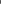        приобретение навыков работы над этюдом (с натуры растительных и архитектурных мотивов), фигура человека на пленэре:        формирование умений находить необходимый выразительный метод (графический или живописный подход в рисунках) в передаче натуры.Требования к уровню подготовки обучающихся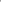 Результат освоения учебного предмета «Пленэр» является приобретение обучающимися следующих знаний, умений и навыков:    Знания о закономерностях построения художественной формы и особенностей её восприятия и воплощения    Знание способов передачи пространства- движущейся и меняющейся натуры, законов линейной перспективы, равновесия, плановости.   Умение передавать настроение, состояние в колористическом решении пейзажа;    Умение применять сформированные навыки по учебным предметам: рисунок, живопись, композиция;    Умение сочетать различные виды этюдов, набросков в работе над композиционными эскизами;   Навыки восприятия натуры в естественной природной среде;   Навыки передачи воздушной перспективы;   Навыки работы над жанровым эскизом с подробной проработкой деталей. Срок реализации учебного предмета     Учебный предмет «Пленэр» при 5-летнем сроке программы «Живопись» реализуется 5 лет с 1-го по 5-ый класс.     Занятия пленэром могут проводится рассредоточено в различные периоды учебного года, а так же-одну неделю в мае месяце.   Общий объём максимальной учебной нагрузки (трудоёмкости в часах) учебного предмета «Пленэр» составляет 140 часов, в том числе аудиторные занятия -140 час.     Объём учебного времени, отводимые на занятия пленэром, составляет 28 часов в год.     Видом промежуточной аттестации служит творческий просмотр